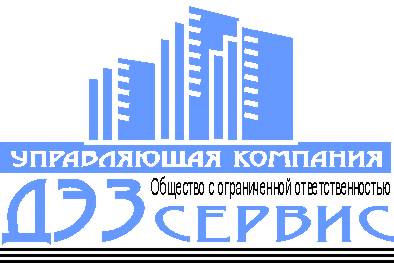 Общество с ограниченной ответственностью                                                                    «Дирекция эксплуатации зданий- сервис»Адрес: 143400, Россия, Московская область, г. Красногорск, ул. Братьев Горожанкиных, д.25   Тел./факс    (498) 568  57 00; (498) 568 57 22; (495) 563 19 39; E-mail info@mail.ru                    АКТ СЕЗОННОГО (ВЕСЕННЕГО/ОСЕННЕГО) ОСМОТРА ОБЩЕГО ИМУЩЕСТВА МНОГОКВАРТИРНОГО ДОМА «__25_» марта 2016гАдрес: _г. Красногорск___улица Успенская  дом 32 _______________________________________________________________________ _______________________________________________________________________(полный адрес многоквартирного дома)по состоянию:весенний осмотр на "_25_"_марта______2016 годаосенний осмотр на "__"______________ 2016 годаКомиссия в составе:Представителей управляющей организации (УК, ТСЖ, ЖСК, др.)__________Главный инженер     ________         ____________Доброхотов  Н. Г.   ____________                                        (должность)                                                                                                   (фамилия, инициалы)__________Инженер                    ________         _____________Терехова В.П.  _______________                                  (должность)                                                                                                        (фамилия, инициалы)__________Мастер службы  ___________         _____________Крючков В.Н.  ________________                                     (должность)                                                                                                    (фамилия, инициалы)представителей организации - исполнителя коммунальных услуг:___________________________________         __________________________________________                                     (должность)                                                                                                                           (фамилия, инициалы)___________________________________         __________________________________________                                     (должность)                                                                                                                           (фамилия, инициалы)___________________________________         __________________________________________                                    (должность)                                                                                                                            (фамилия, инициалы)представителей Совета многоквартирного дома (собственников дома):___________________________________         __________________________________________                                     (должность)                                                                                                                           (фамилия, инициалы)___________________________________         __________________________________________                                     (должность)                                                                                                                           (фамилия, инициалы)произвела осмотр общего имущества многоквартирного дома и установила:               1. Технические характеристики многоквартирного дома    Год ввода дома в эксплуатацию:_2007    Срок службы здания     Материал стен монолит    Вид и тип фундамент бетонные столбы     Вид и тип кровли плоская рулонная    Число этажей 17-18    Количество подъездов 5    Количество квартир 408    Количество лифтов  10 шт.    Общая площадь дома 33289,6 кв.м.    Общая площадь жилых помещений 22712,5 кв.м.    Наличие подвала (технического подвала/ технического подполья) есть    Наличие технического этажа (между этажами) нет    Наличие мансарды нет     Наличие чердака (технического чердака) есть    Наличие цокольного этажа нет    Общий физический износ многоквартирного дома 10 %    Количество нежилых помещений, не входящих в состав общего имущества нет    Общая площадь нежилых помещений, не входящих в состав общего имущества  1177,23 кв.м.    Принадлежность к памятнику архитектуры нет             2. Результаты осмотра 3. Иные мероприятия по оценке технического состояния и подготовке к сезонной эксплуатации, в том числе требующие привлечения специализированных организацийПриложения к акту:    а) маршрутные листы осмотра конструктивных элементов и внутридомовых инженерных  систем многоквартирного дома;    б) результаты инструментального контроля (в случае применения)    в) результаты лабораторных испытаний (в случае проведения);    г) результаты исследований;    д) заключения экспертов  проектно-изыскательских и специализированных организаций;    е) фотоматериалы;    ж) др.Члены комиссии:Главный инженер                          Доброхотов Н.Г.                                                                       .   Инженер                                          Терехова В.П.                                                                          .           Мастер службы_______________Крючков В.Н                                                                            .Разрешаю эксплуатацию дома № 32 , ул. Успенская в весенне-осенний период 2016г.Генеральный  директора ООО «ДЭЗ - сервис»                                                  Г.Г. Алабина«_______»________________________2016г.№ п/пЭлементыЕдиница измеренияКоличествоОписание элементов (материал, конструкция   или система, отделка и прочее)Весенний осмотрВесенний осмотрВесенний осмотрОсенний осмотр№ п/пЭлементыЕдиница измеренияКоличествоОписание элементов (материал, конструкция   или система, отделка и прочее)Техническое состояние элементов (выявленные дефекты)Объем ремонтных работВключено в план подготовки к отопительному сезонуВыполнение плана подготовки к отопительному сезону1234567891Выше отметки чердачного перекрытияВыше отметки чердачного перекрытияВыше отметки чердачного перекрытияВыше отметки чердачного перекрытияВыше отметки чердачного перекрытияВыше отметки чердачного перекрытияВыше отметки чердачного перекрытияВыше отметки чердачного перекрытия1Кровля1кровельное покрытиекв.м.1659,9мягкая - рулоннаяудовлет-но-1свесыпог.м.нет1желобапог.м.нет1защитные огражденияпог.м.нет1Крыша1стропильная системапог.м.нет1мауэрлатпог.м.нет1выходы на чердакшт.5металл- деревянныеудовлет-но.-1чердачные продухикв.м.нет.1слуховые окнакв.м.10стеклопакетыудовлет-но.-1устройства защиты венканалов и дымоходов от осадковшт.5металлудовлет-но.-1наружный водостокпог.м.5металлудовлет-но-1водоотводящие лотки и отводы от зданияпог.м.15металлудовлет-но-2Наружные конструкции и оборудованиеНаружные конструкции и оборудованиеНаружные конструкции и оборудованиеНаружные конструкции и оборудованиеНаружные конструкции и оборудованиеНаружные конструкции и оборудованиеНаружные конструкции и оборудованиеНаружные конструкции и оборудование2Фундаменты2цоколькв.м.1098ж/бетон - покраскаудовлет-но-2отмосткакв.м.366асфальт покрытиеудовлет-но-2приямкишт.2удовлет-но2крыльцашт.5ж/бетонудовлет-но-2Наружные стеныкв.м.19600ж/бетонудовлет-но-2Колонны и столбы2Фасадкв.м.1659,9ж\бетонудовлет-но-2архитектурная отделкакв.м.1500облицовка плиткой под кирпичудовлет-но-2плиты балконов и лоджийшт.408уовлет-но-2ограждение балконов и лоджийпог.м.нет2подъездные козырькишт.5ж/бетонудовлет-но-2межпанельные швыпог.м.удовлет-но-2пожарные лестницыпог.м.255ж/бетонудовлет-но-2эркерыкв.м.2Проемы2дверные заполненияшт.210деревянныеудовлет-но-2оконные заполненияшт.87удовлет-но-2подвальные окнашт.10стеклопакетыудовлет-но-2таблички (адресные, подъездные, классы энергоэффективности)шт.6металлудовлет-но-3Внутренние конструкции и оборудованиеВнутренние конструкции и оборудованиеВнутренние конструкции и оборудованиеВнутренние конструкции и оборудованиеВнутренние конструкции и оборудованиеВнутренние конструкции и оборудованиеВнутренние конструкции и оборудованиеВнутренние конструкции и оборудование3Перекрытия3междуэтажныекв.м.45696ж/бетонудовлет-но-3подвальныекв.м.2856ж/бетонудовлет-но-3чердачныекв.м.2856ж/ бетонудовлет-но-3Внутренние стеныкв.м.19600ж/бетонудовлет-но-3Балки (ригели) перекрытий и покрытий3Лестницыкв.м.5202,9ж\бетонудовлет-но-3Тамбурные дверишт.10деревянныеудовлет-но-3Остекление в местах общего пользованиякв.м.1510стеклопакетыудовлет-но-3Мусоропроводышт.5ж\бетонудовлет-но-3загрузочные клапаны мусоропроводовшт.87металлудовлет-но-3Внутренний водостокпог.м.255металлудовлет-но-3Почтовые ящикишт.408металлудовлет-но-4Печи, очагиПечи, очагиПечи, очагиПечи, очагиПечи, очагиПечи, очагиПечи, очагиПечи, очаги4Печишт.4Кухонные очагишт.5Противорадиационное убежищеПротиворадиационное убежищеПротиворадиационное убежищеПротиворадиационное убежищеПротиворадиационное убежищеПротиворадиационное убежищеПротиворадиационное убежищеПротиворадиационное убежище5система управления вентиляциейкомплнет5электродвигателишт.5ручной приводшт.5фильтрыкомпл5дверишт.5воздухозаборникшт.5вентиляциякомпл5водоснабжениекомпл5канализациякомпл5освещениекомпл5дополнительное оборудованиекомпл6Центральное отоплениеЦентральное отоплениеЦентральное отоплениеЦентральное отоплениеЦентральное отоплениеЦентральное отоплениеЦентральное отоплениеЦентральное отопление6отопительныеприборы мест общего пользованияшт.160конвекторы стальныеудовлет-но-6горизонтальные трубопроводыпог. м2515стальные водогазопрудовлет-но-6вертикальные трубопроводыпог. м6300стальные водогазопрудовлет-но-6задвижкишт.44стальныеудовлет-но 44ревизия6прочая запорная арматурашт.1525стальнаяудовлет-но-6тепловые пунктышт.11удовлет-но-6теплоизоляция трубопроводовпог. м3000рулонный ВСТХЛ 8удовлет-но-6общедомовые приборы учеташт.удовлет-но-7Горячее водоснабжениеГорячее водоснабжениеГорячее водоснабжениеГорячее водоснабжениеГорячее водоснабжениеГорячее водоснабжениеГорячее водоснабжениеГорячее водоснабжение7горизонтальные трубопроводыпог. м503стальные водогазопрудовлет-но-7вертикальные трубопроводыпог. м1566стальные водогазопрудовлет-но-7задвижкишт.4стальныеудовлет-но4ревизия7прочая запорная арматурашт.395стальнаяудовлет-но395ревизия7общедомовые приборы учеташт.1удовлет-но-8Холодное водоснабжениеХолодное водоснабжениеХолодное водоснабжениеХолодное водоснабжениеХолодное водоснабжениеХолодное водоснабжениеХолодное водоснабжениеХолодное водоснабжение8горизонтальные трубопроводыпог. м320стальные водогазопрудовлет-но-8вертикальные трубопроводыпог. м1296стальные водогазопрудовлет-но-8задвижкишт.9стальныеудовлет-но9ревизия8прочая запорная арматурашт.375стальнаяудовлет-но375ревизия8общедомовые приборы учеташт.1удовлет-но-89Система водоотведения (канализация)Система водоотведения (канализация)Система водоотведения (канализация)Система водоотведения (канализация)Система водоотведения (канализация)Система водоотведения (канализация)Система водоотведения (канализация)Система водоотведения (канализация)9горизонтальные трубопроводыпог. м470чугунные ПВХудовлет-но-9вертикальные трубопроводыпог. м1350ПВХудовлет-но-9ливневая канализацияпог.м.470чугунные ПВХудовлет-но-ЭлектрооборудованиеЭлектрооборудованиеЭлектрооборудованиеЭлектрооборудованиеЭлектрооборудованиеЭлектрооборудованиеЭлектрооборудованиеЭлектрооборудованиевводное распределительное устройство(ГРЩ/ГЩВУ)шт.2удовлет-но-щит распределительный этажныйшт.204удовлет-но204ревизиясветильникишт.1200удовлет-но-выключателишт.25удовлет-но-розеткишт.10удовлет-но-общедомовые приборы учеташт.6удовлет-но№ п/пНаименование мероприятияДата проведенияВыводы и принятые решенияПериодичность проведения1Техническое обслуживание внутридомовых газовых сетей2Техническое обслуживание внутриквартирного газового оборудованияэлектроплиты3Осмотр (проверка/) дымоходов и вентканалов20.02.2015г1раз в годЗАО «ОРК»4Промывка и гидравлические испытания системы отопленияиюнь 2016гПромывка системы ГВС и отопления гидравлическим способом5Периодические освидетельствования лифтового оборудования6Диагностическая экспертиза лифтового оборудования5 пассажирских 5 грузовых лифтов7Техническое обслуживание систем противопожарной защиты и безопасности8Проведение строительно-технической экспертизы